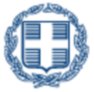 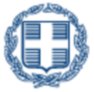 Θέμα: Αιγίδα και διεξαγωγή μαθητικών Διαγωνισμών Εκπαιδευτικής Ρομποτικής στη Δυτική ΕλλάδαΗ Περιφερειακή Διεύθυνση Πρωτοβάθμιας και Δευτεροβάθμιας Εκπαίδευσης Δυτικής Ελλάδας θέτει υπό την αιγίδα της τον Περιφερειακό Διαγωνισμό Εκπαιδευτικής Ρομποτικής Δυτικής Ελλάδας για μαθητές Δημοτικών Σχολείων, Γυμνασίων και Λυκείων, οι οποίοι θα διεξαχθούν στην Πάτρα το Σάββατο 24 Φεβρουαρίου 2017 και ώρα προσέλευσης 10:00 π.μ. στην αίθουσα εκδηλώσεων του Σκαγιοπουλείου Ιδρύματος (Σολωμού).Ο αντίστοιχος Πανελλήνιος διαγωνισμός για μαθητές/τριες Δημοτικού με θέμα «Εποικισμός του Άρη», για μαθητές/τριες Γυμνασίου με θέμα «Βυζαντινή Αυτοκρατορία και Επικοινωνίες» και για μαθητές/τριες Λυκείου με θέμα «Αειφόρος ανάπτυξη και επιχειρηματικότητα», πραγματοποιούνται στο πλαίσιο της ευρύτερης προσπάθειας για τη διάδοση της εκπαιδευτικής μεθόδου STEM (Science – Technology – Engineering - Mathematics) και την ένταξή της στο σύστημα διδασκαλίας και εκπαίδευσης μαθητών στην Ελλάδα.Οι ενδιαφερόμενοι/ες μπορούν να ενημερωθούν για τις λεπτομέρειες των διαγωνισμών και κυρίως για τις εγγραφές των ομάδων τους στον Περιφερειακό, προκριματικό του Πανελληνίου διαγωνισμού, στο δικτυακό τόπο http://wrohellas.gr. Διευκρινίζεται ότι η μετακίνηση την ημέρα των διαγωνισμών θα πραγματοποιηθεί χωρίς δαπάνη για το Δημόσιο.